REPUBLIQUE DU SENEGAL	                                                            Genève, le 04 novembre 2020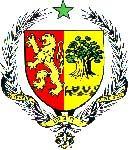               UN PEUPLE - UN BUT - UNE FOI              ------------------------------------	     MISSION PERMANENTE AUPRES DEL’OFFICE DES NATIONS UNIES A GENEVE		vérifier au prononcé              --------------------------------   AMBASSADE DU SENEGAL EN SUISSE36e session Examen Périodique Universel (EPU), du 02 au 13 novembre 2020       PROJET DE DECLARATION DU SENEGAL                                                                                          A L’EXAMEN PERIODIQUE UNIVERSEL DU PANAMA Madame la Présidente,Le Sénégal souhaite la bienvenue à la délégation du Panama et la félicite pour la qualité de son rapport national soumis dans le cadre du troisième cycle de l’Examen Périodique Universel (EPU). Mon pays note, avec intérêt, que le gouvernement panaméen, en matière de textes législatifs et de politiques nationales, ait adopté la loi n°7 de 2018 qui, entre autres dispositions, prévoit des mesures visant à prévenir, interdire et sanctionner les actes discriminatoires mais aussi procédé à la ratification de la Convention n°182 de l’Organisation internationale du Travail sur les pires formes de travail des enfants, de la Convention américaine relative aux droits de l’homme et du Pacte international relatif aux droits civils et politiques ainsi que ses Protocoles facultatifs s’y rapportant.Ma délégation se réjouit, également, des efforts entrepris par les pouvoirs publics en vue d'accroître les investissements dans les infrastructures, la fourniture d'eau potable, l’assainissement, l’éducation ainsi que les meilleurs services de santé.Tout en reconnaissant les efforts fournis par le Panama, le Sénégal voudrait formuler les recommandations ci-après :Ratifier la Convention internationale sur la protection des droits de tous les travailleurs migrants et des membres de leur famille ;Poursuivre les efforts visant à améliorer son système de santé en accordant la priorité aux soins de santé destinés aux mères et aux nouveau-nés.Pour conclure, nous souhaitons plein succès au Panama dans la mise en œuvre des recommandations acceptées.Je vous remercie.